第２号様式（第５条関係）ＳＤＧｓ宣言書　　　　　　　　　　　　　　　　 事業者名　代表者名　　私たちは、下記のとおり持続可能な開発目標（ＳＤＧｓ）の達成に向け、とだSDGsパートナーとなり、戸田市とともに取り組んでいくことを宣言します。＜宣言日：　　　　年　　月　　日＞１　今後取り組む又は取り組んでいるＳＤＧｓ目標（ゴール）　　　（○を記入。）複数選択可２　持続可能な開発目標（ＳＤＧｓ）の達成に貢献するための活動内容１で「○」を入れたＳＤＧｓ目標(ゴール)の達成にどのように貢献するかなど取組内容を記載してください。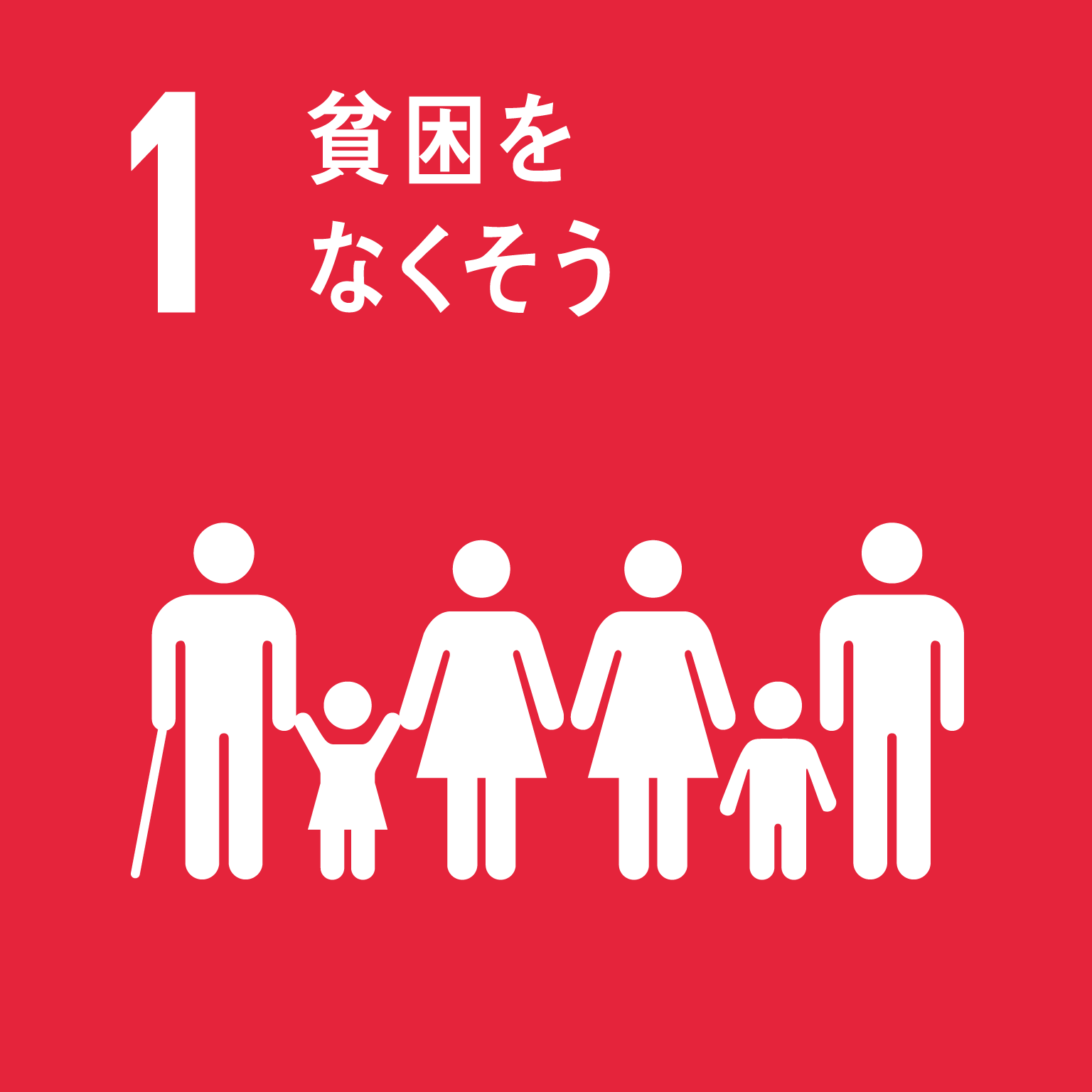 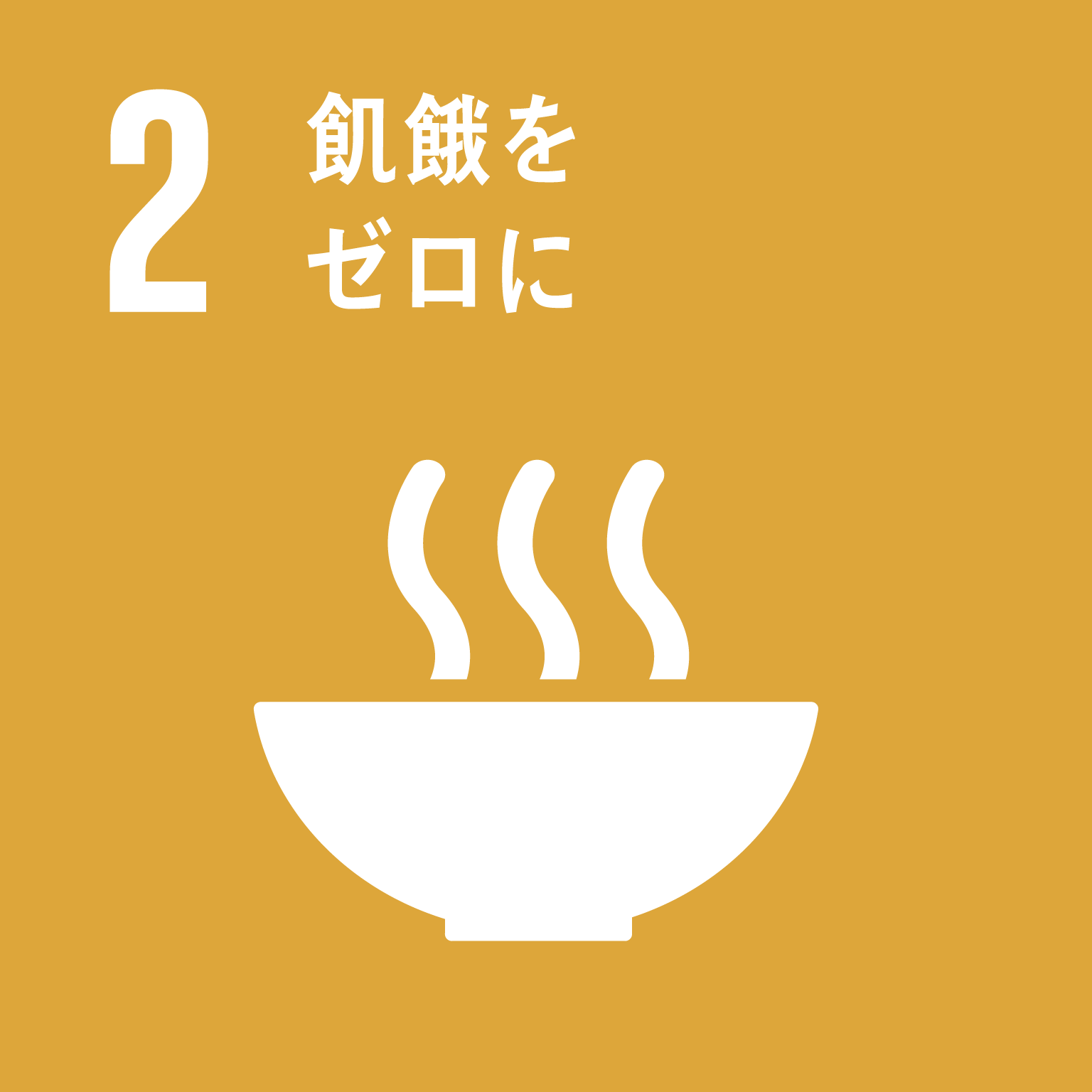 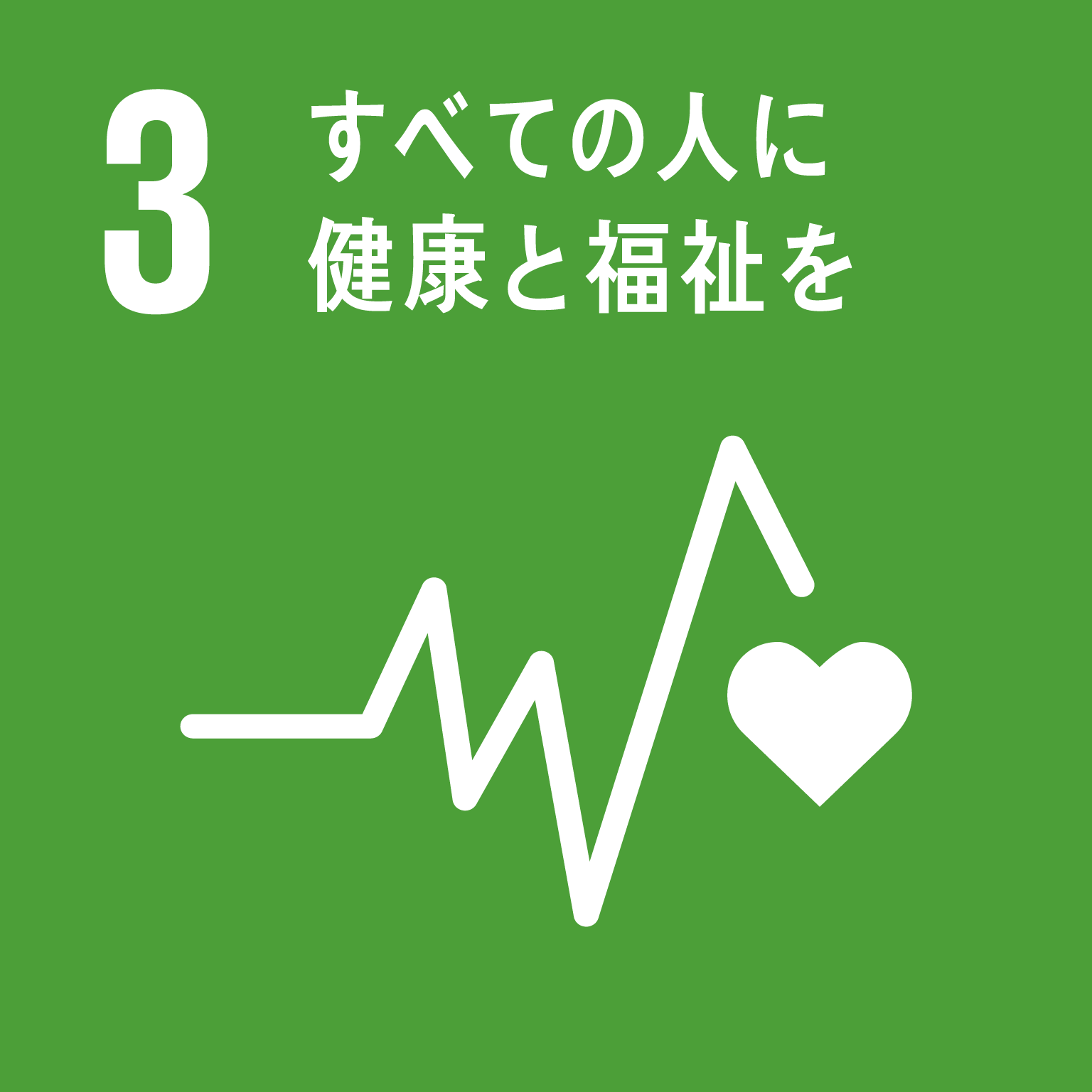 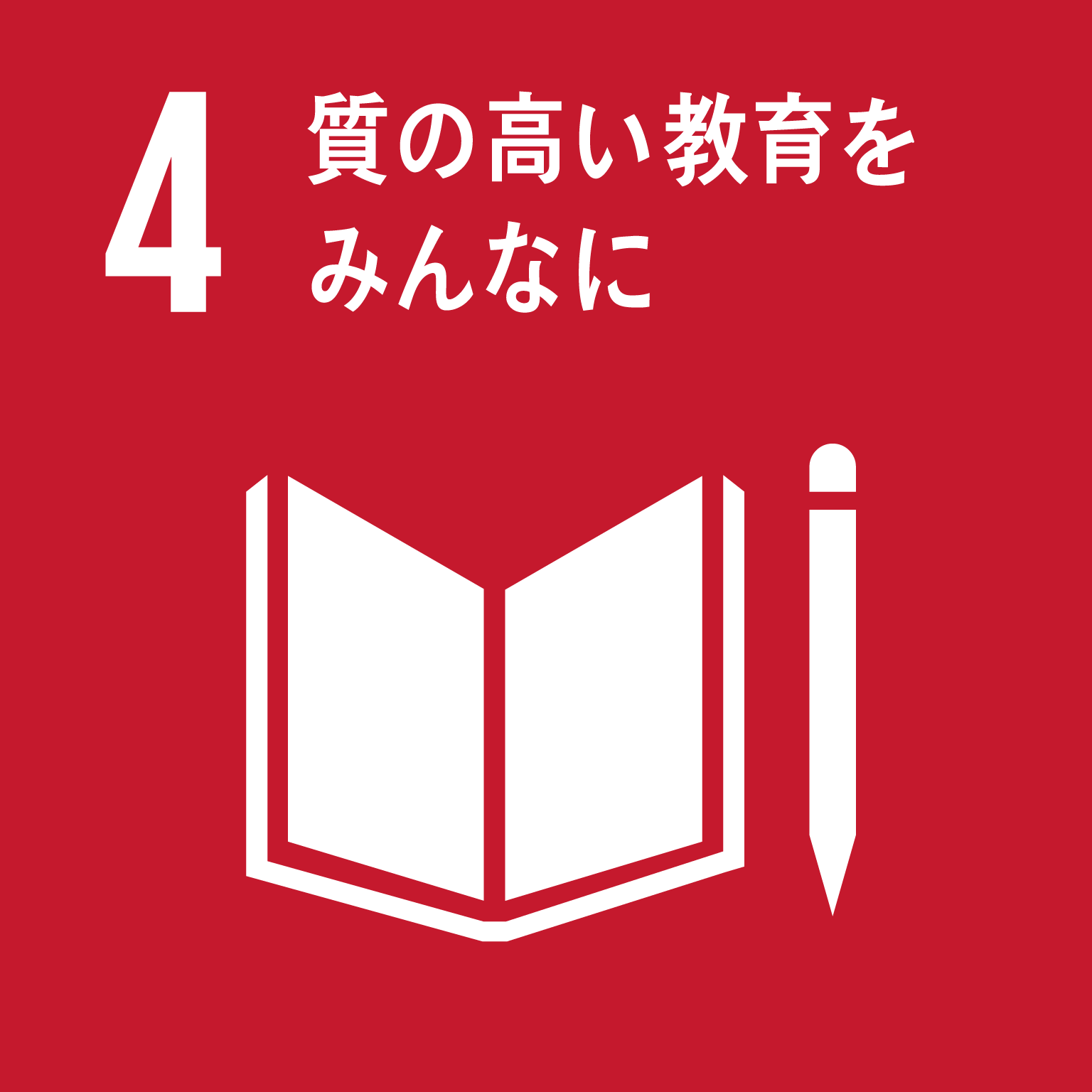 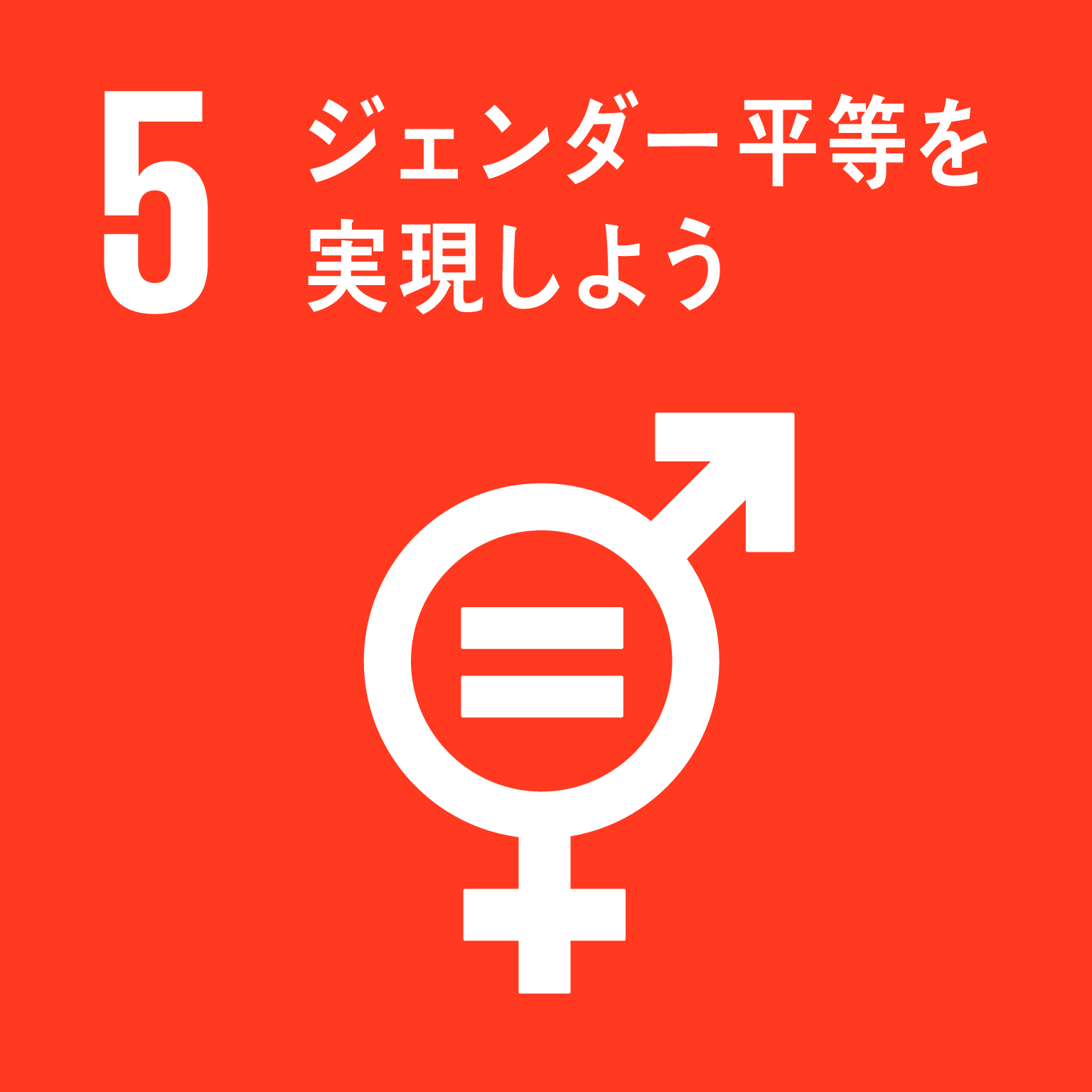 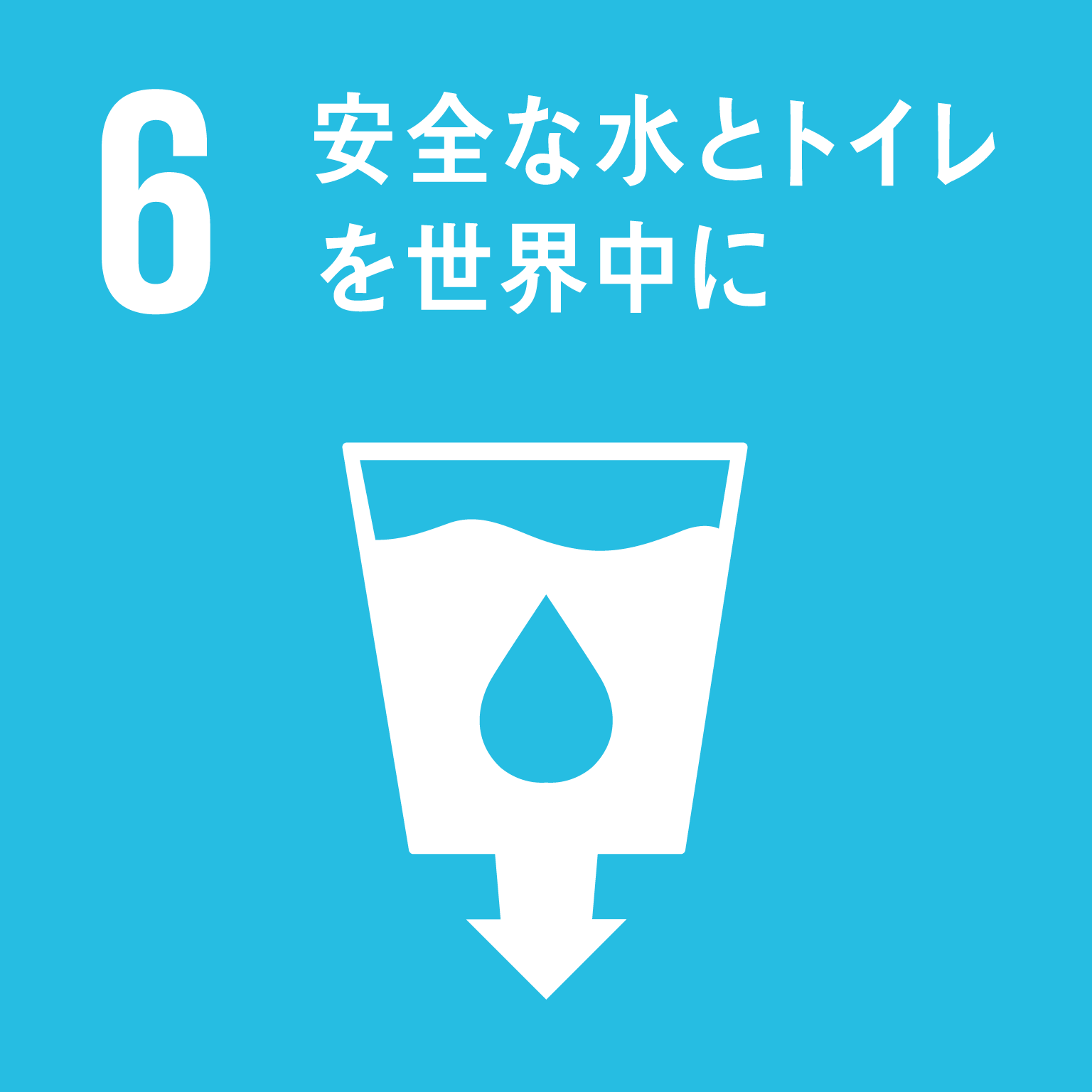 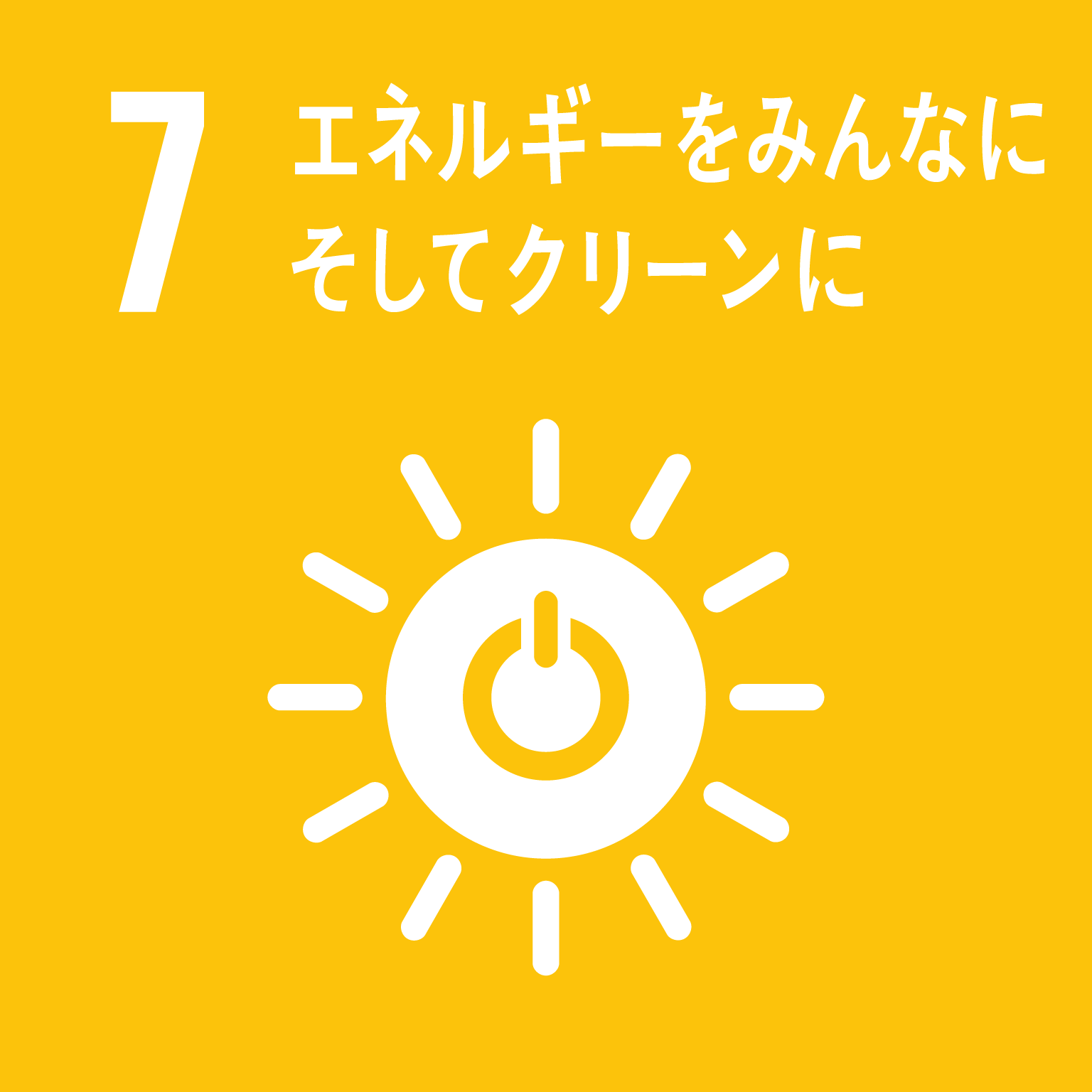 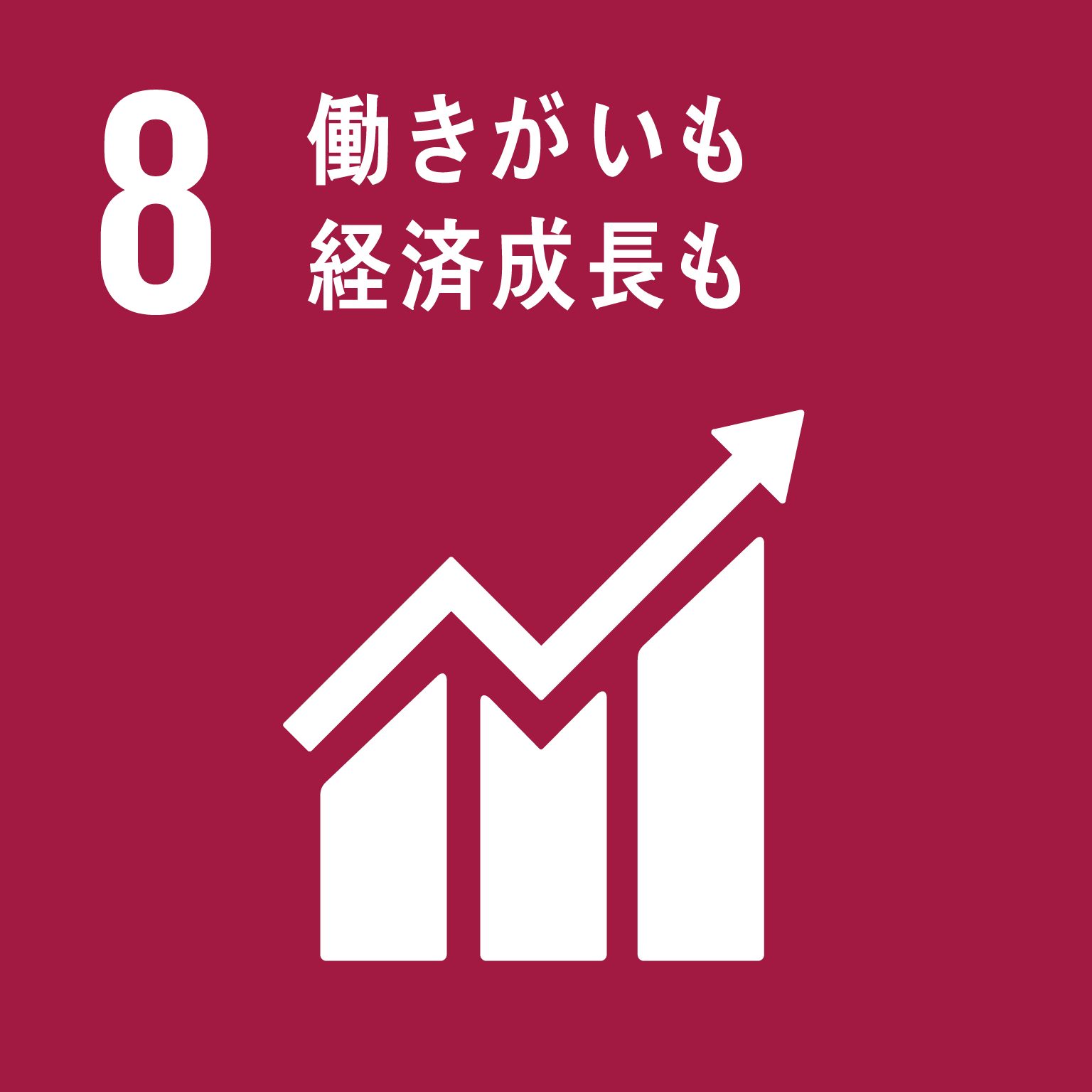 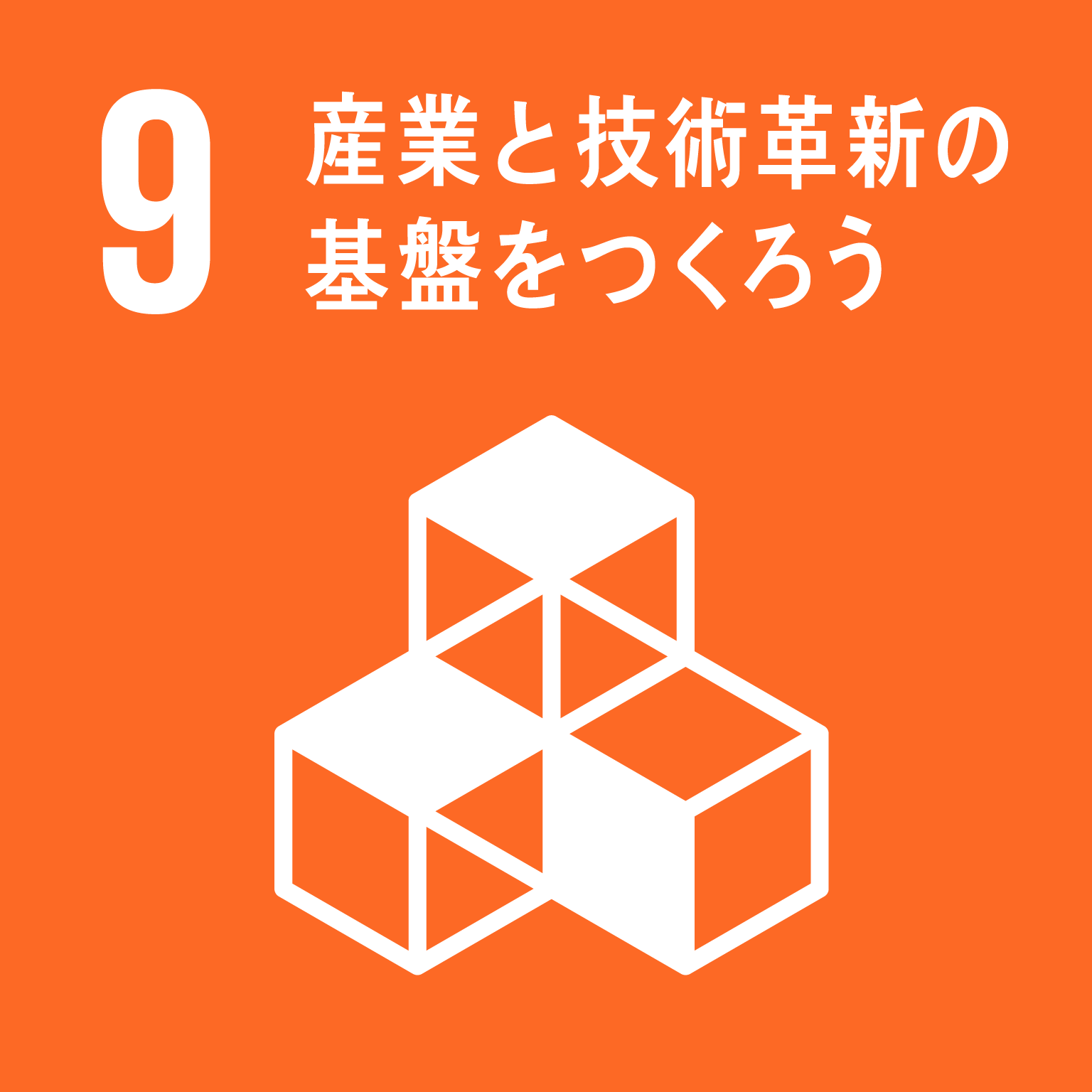 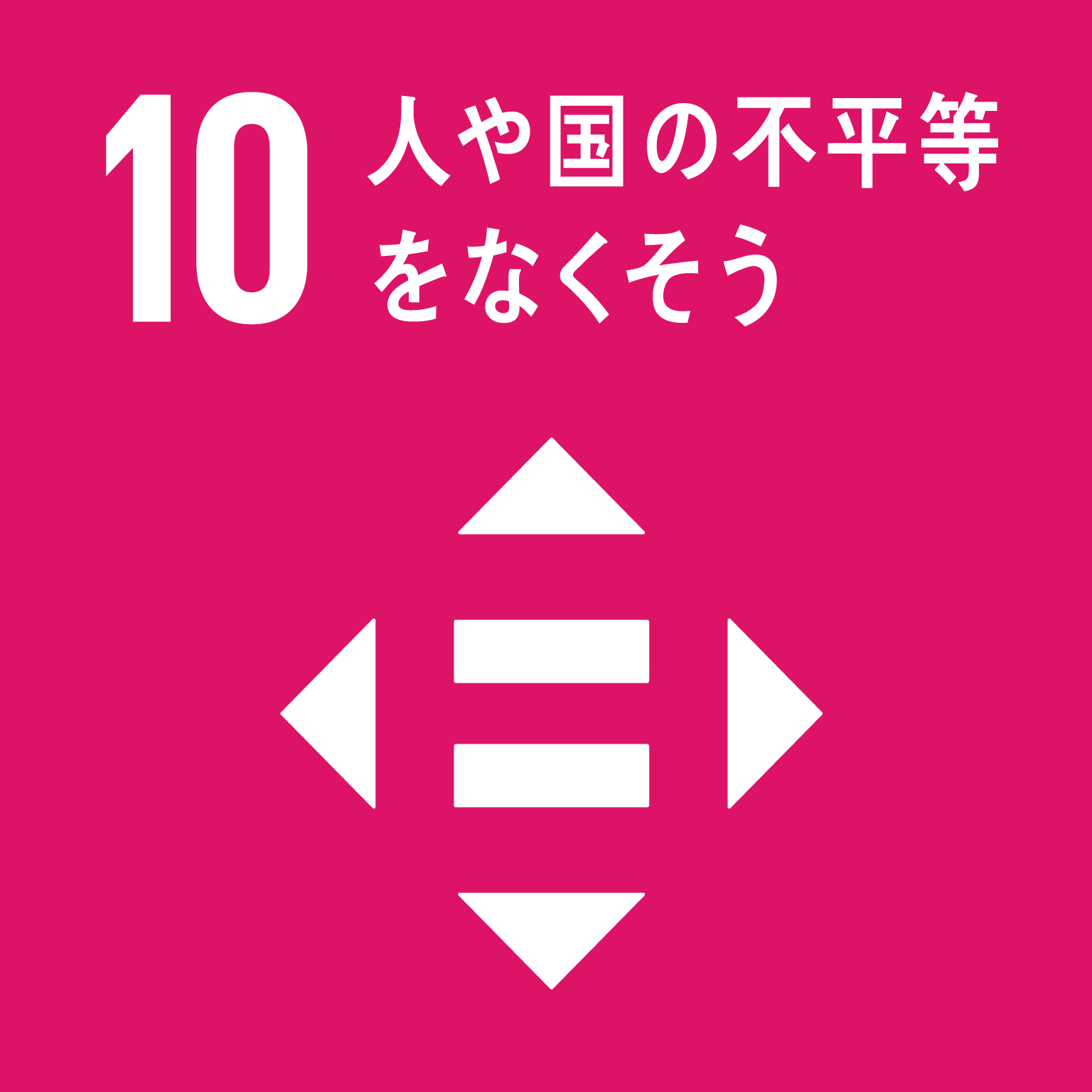 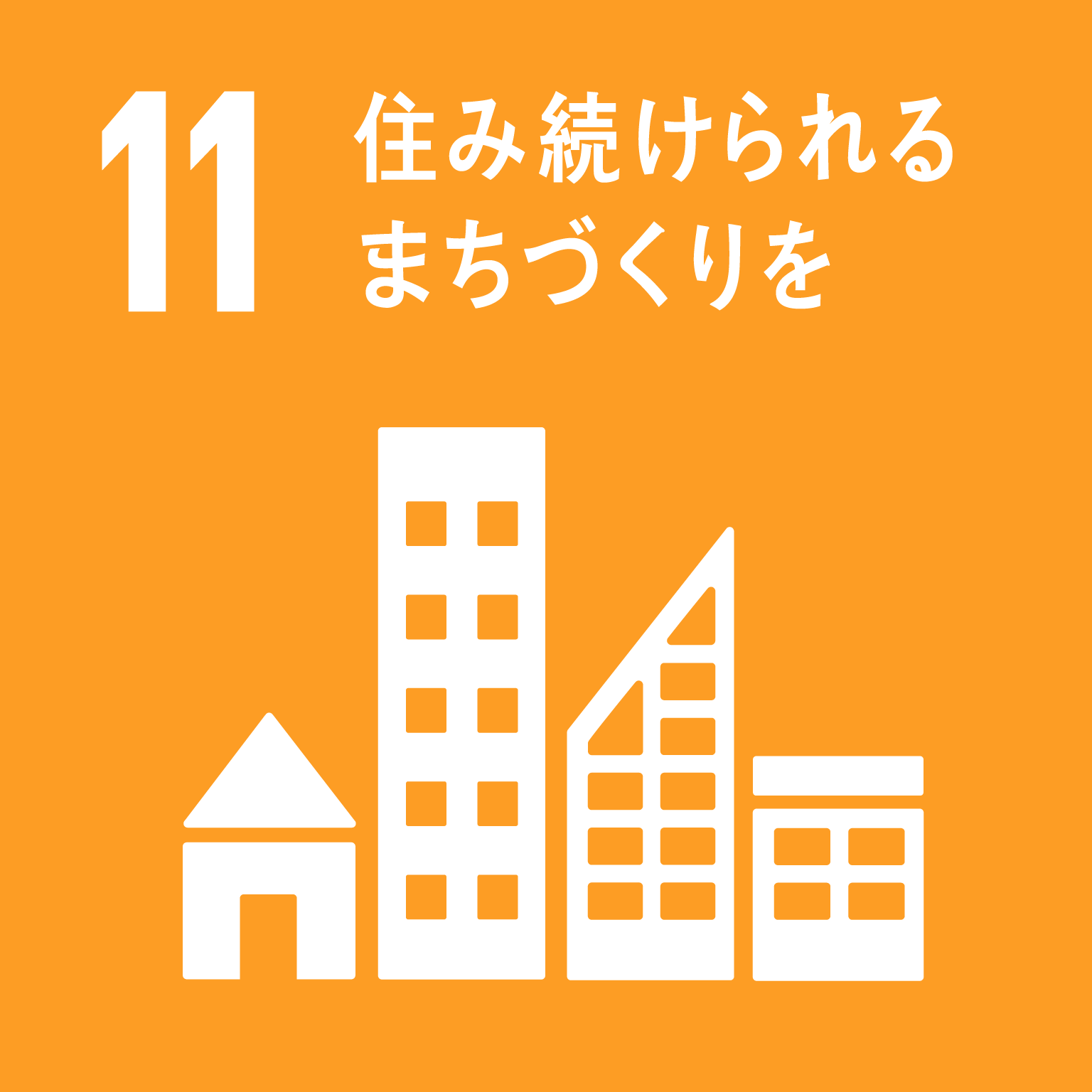 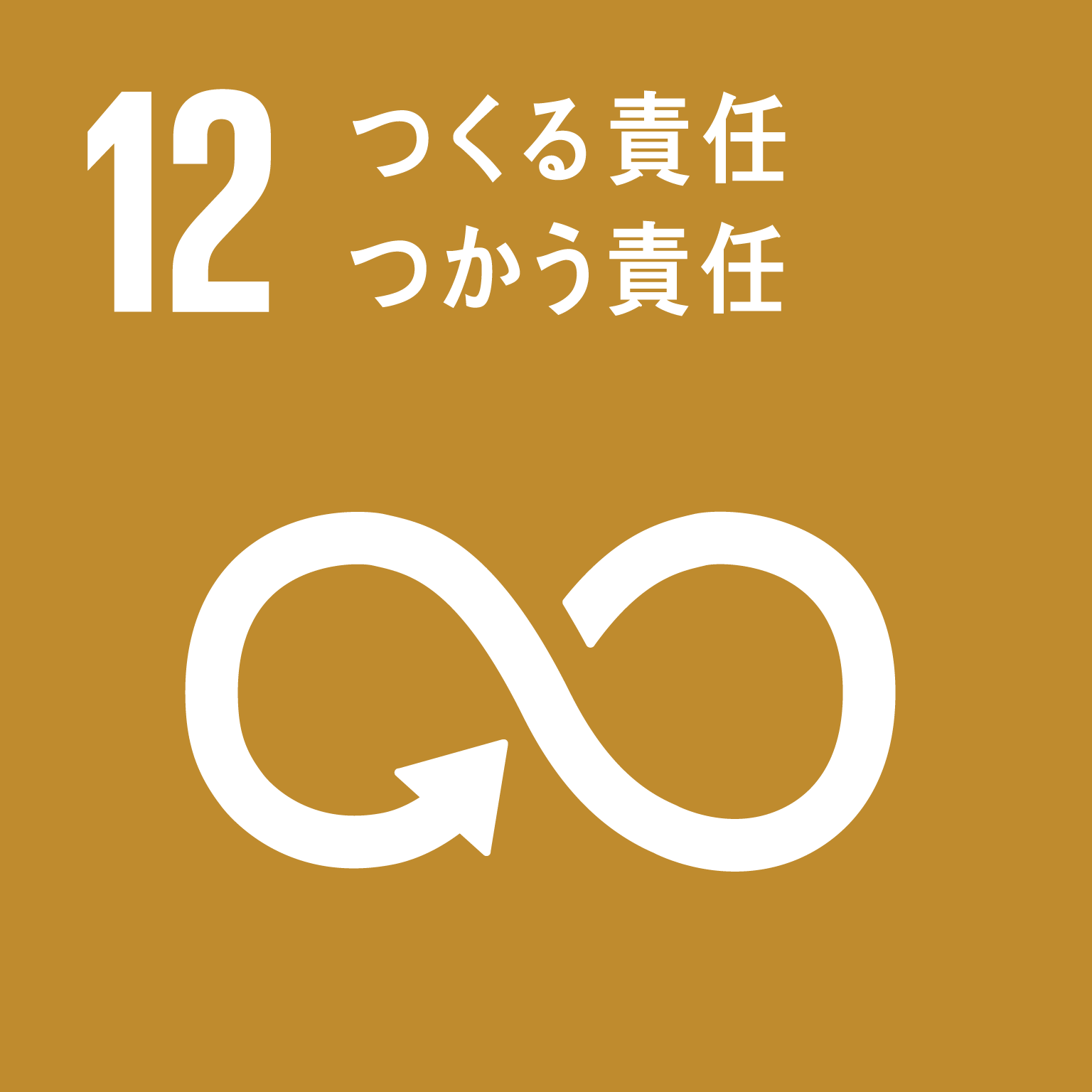 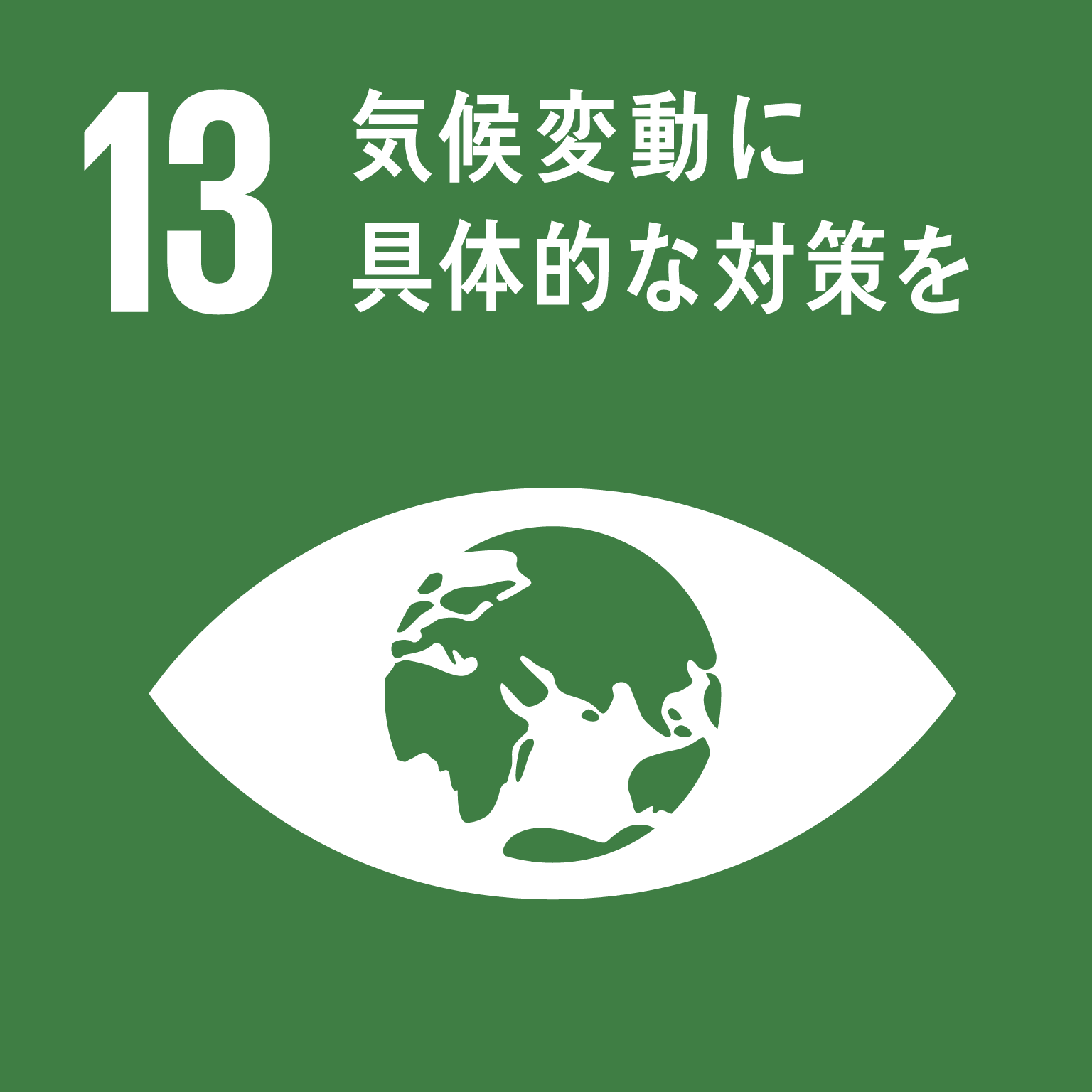 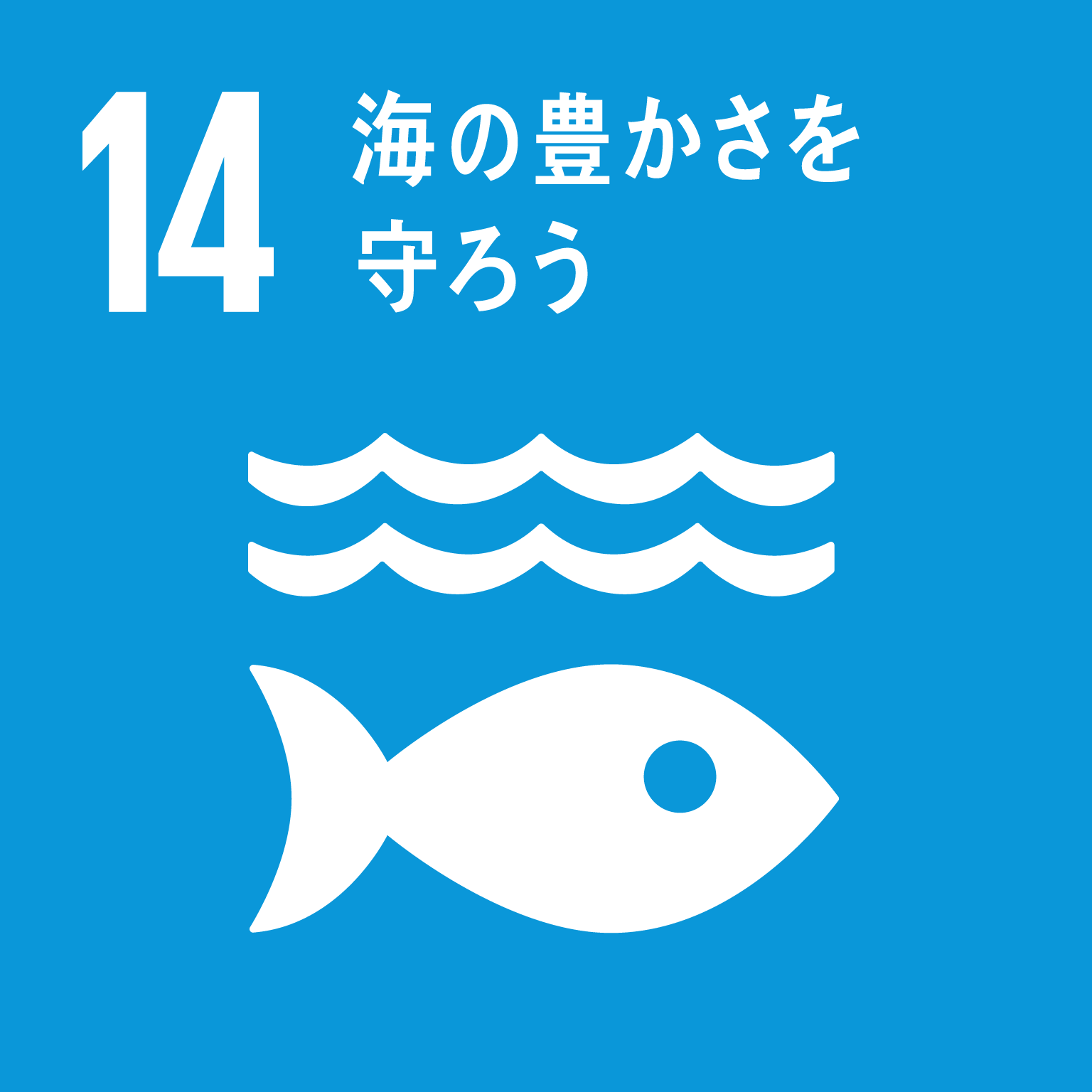 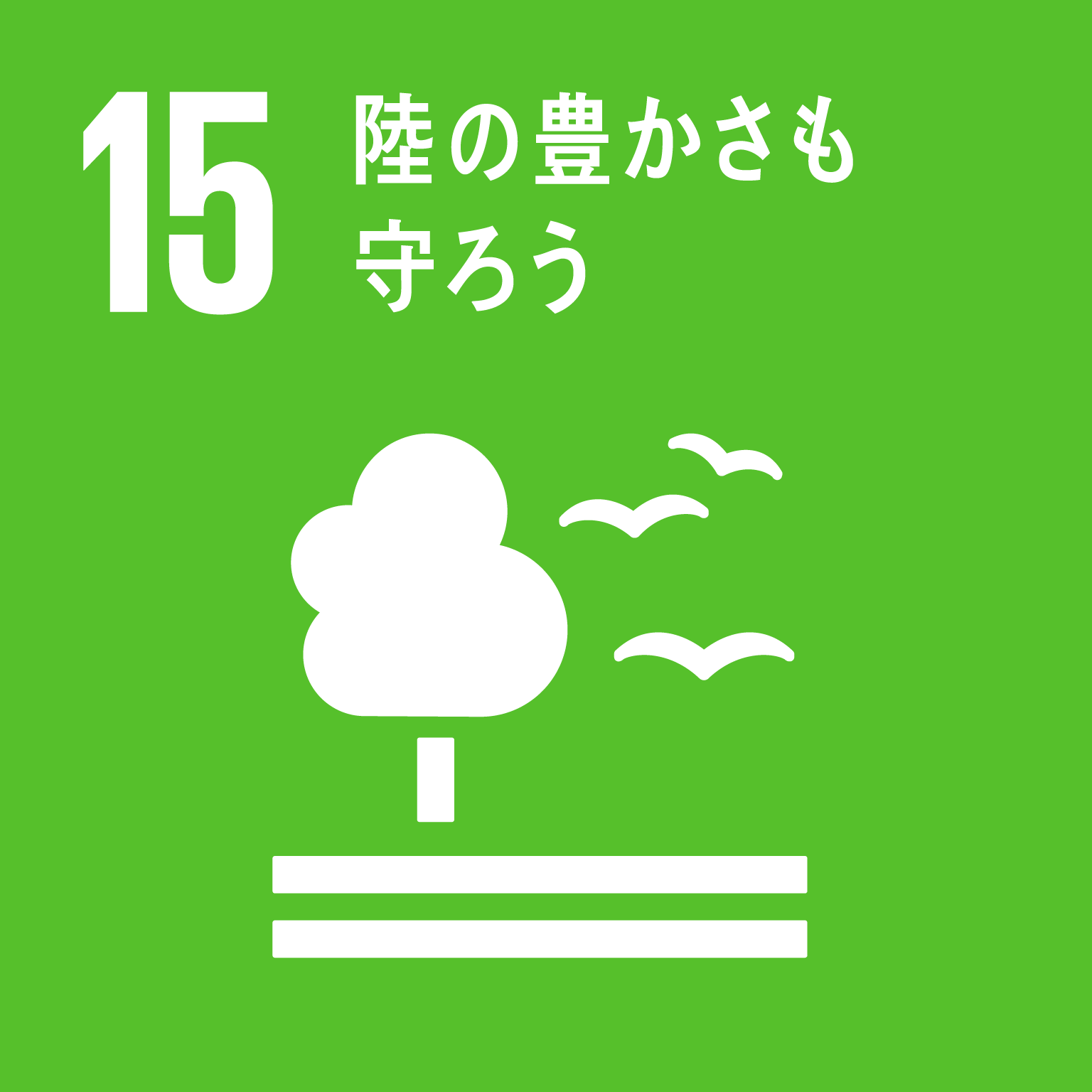 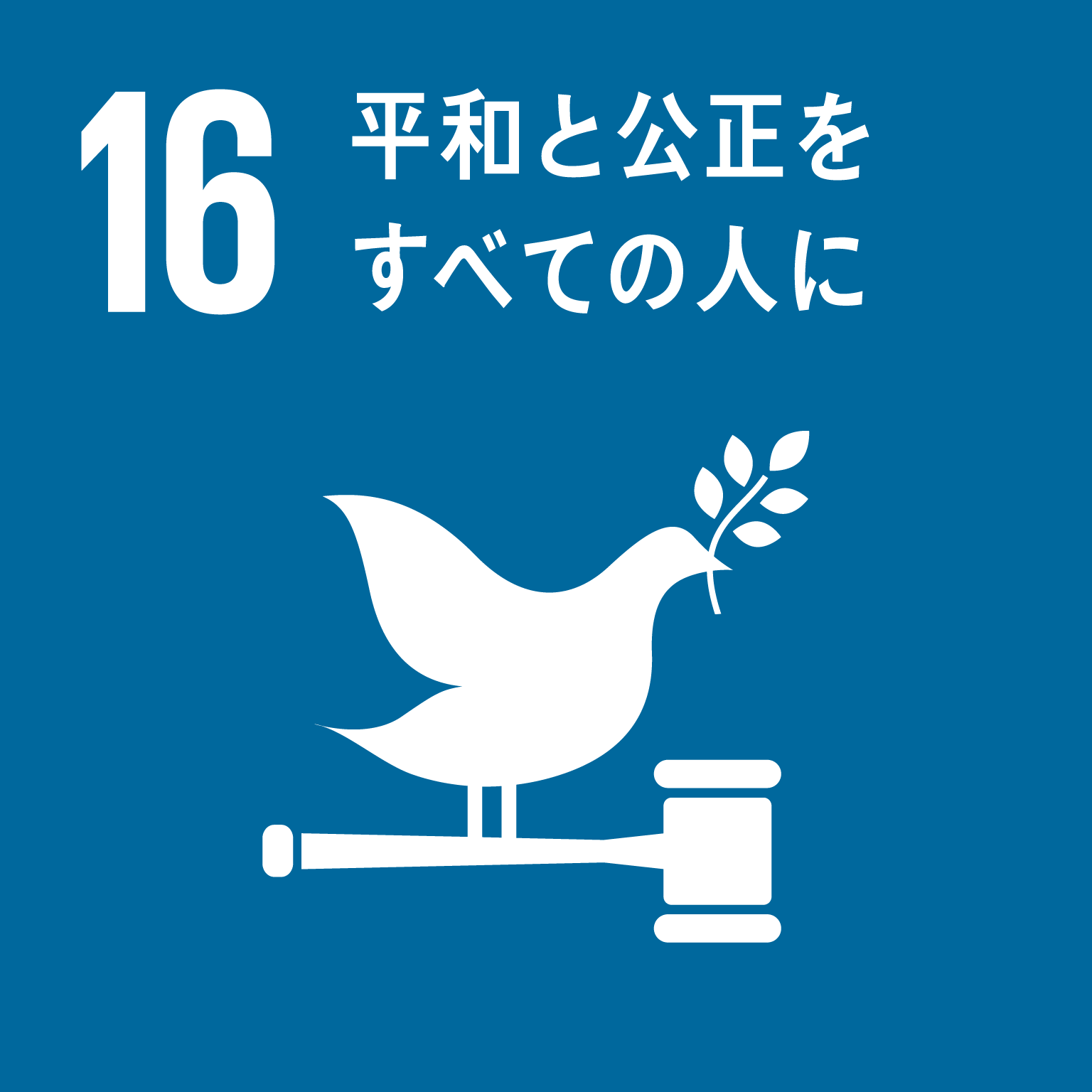 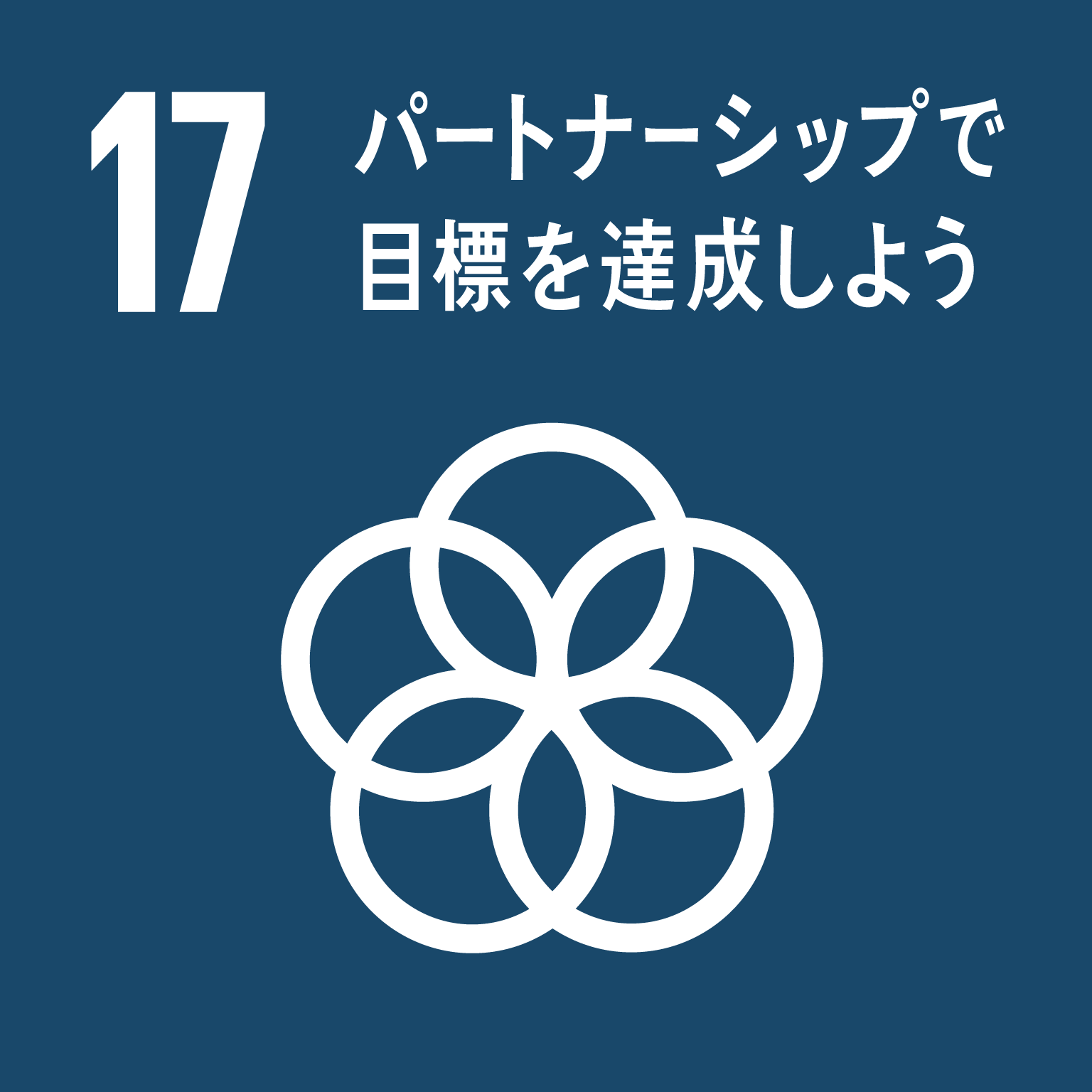 